ESCUELA SUPERIOR POLITÉCNICA DEL LITORALINSTITUTO DE CIENCIAS FÍSICAS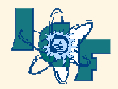 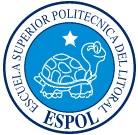 EXAMEN DE LABORATORIO DE FÍSICA CDuracion del examen 90 minutos Sep 7/22010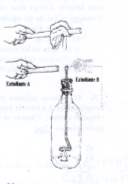 1) Un estudiante de Laboratorio de Física C frota una barra de vidrio con tela de seda, de tal modo que la barra queda cargada eléctricamente.Luego  acerca la barra a un electroscopio inicialmente con carga neutra, mientras otro estudiante    toca la esfera conductora, tal como se muestra en la gráfica adjunta.  Finalmente el estudiante B retira su mano de la esfera conductora y luego el estudiante A aleja la barra del electroscopio.En   base   a   lo   anteriormente   expuesto,   escoja   la alternativa correcta: (3p)i) La barra del estudiante A quedó cargada negativamente, mientras el pedazo de seda quedó cargado positivamente.II)        La   barra    del   estudiante   A    quedó   cargada positivamente, mientras el pedazo de seda quedó cargado negativamente.III)    Al finalizar el proceso, el electroscopio quedó cargado positivamente.IV)    Al finalizar el proceso, el electroscopio quedó cargado negativamente.V)       Si el estudiante B jamás hubiera tocado la esfera conductora y en lugar de eso el estudiante A hubiera tocado la esfera conductora con la barra cargada, entonces el electroscopio se hubiera cargado positivamente.VI)    Si el estudiante B jamás hubiera tocado la esfera conductora y en lugar de eso el estudiante A hubiera tocado la esfera conductora con la barra cargada, entonces el electroscopio se hubiera cargado negativamente.a) I, IIIy VI      b) I IV y VI     c) II, III y VI   d)II, IV y V              e) I, III y V2) El rompimiento dieléctrico observado en la práctica de electrización se debió:a) la presencia de un campo eléctrico intenso que logró que aire conduzca         b)  Que es un fenómeno exclusivo de los buenos conductoresc)   Al estudiante, quien se encontraba cerca del generador de Van de graff,  debidamente aislado.d)  La potencia de los conductores. 3) Para el experimento del electróforo, señale que procesos se cumplen (2p)a)  Inducciónb) Polarización     c) Conducción     d)Fricción, Conducción     e)Fricción, Polarización, Inducción, Conducción4)  En la práctica de capacitancia se conectaron dos condensadores en paralelo a una batería .Luego esos capacitores se conectan en serie a la misma batería. Entonces ¿Cuál de las siguientes afirmaciones resultó ser la correcta? (2p)    a)   Ues<Uepb) Ces>Cepc)    La carga de los capacitores en serie no es la mismad)El voltaje de los capacitore en paralelo son distintoe)No hubo diferencia entre las dos configuraciones5) El circuito adjunto emplea una batería de ácido (de resistencia interna despreciable). La batería produce 6 V. Fi, Fi, Fs son fusibles de 12,12 y 4 amperios, respectivamente. Cuando se cierran los interruptora f>i, S2 y S3 los fusibles que se quemarán son (2p)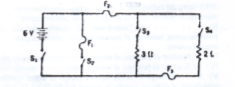 a)F1 yF2b)F2c)F3d)F1e)F1 y F36)En los materiales óhmicos, entre los que se encuentran la mayoría de los métales, el valor de la resistencia es: (2p)a)Proporcional al área de su secciónb)Independiente de su longitudc)Independiente de la intensidad de corriented) Dependiente de la diferencia de potencial aplicada a sus extremose) Inversamente Proporcional a su longitud7)De la práctica de Ley de Ohm realizada en clase, de los valores que marcan el Voltímetro y Amperímetro se obtuvo la siguiente tabla de datos(6p)a.- Encuentre el valor de la Resistencia Rx. Se solicita que el estudiante obtenga dicho valor a través del gráfico respectivo    b.Escriba el codigo de colores para la resitencia encontrada en el literal   anterior suponga una tolerancia del resistor del 5%(3p)8)De la práctica de ley de Ohm, Puente de Wheastone, se obtienen los siguientes valores de L1 y L2 para diferentes valores de corriente que marca el amperímetro, como se muestra en la tabla a continuación(3p)Si el valor de Rp  es de 220 Ὥ aplicando el procedimiento visto para el puente de Wheastone escoja la alternativa correcta de la tabla anterior para encontrar el valor de la resistencia desconocida Rx9)Considerando que en el siguiente circuito , el amperímetro marca 2 mA entonces ¿cuál es el valor de la resistencia equivalente de la conexión de dos resistencia R que están en paralelo conectado a su vez en serie con otras doss resistencias R que también están en paralelo?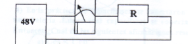 10) En la práctica de equivalente eléctrico del calor un estudiante de laboratorio de Fisica C utiliza una bobina calefactora de inmersión para hervir 95.0 ml de agua. Si el valor nominal de la bobina de inmersión es de 220 w encuentre el tiempo necesario para llevar esa cantidad de agua, inicialmente a 23C, hasta el punto de ebullición (4p)11) En una cuba electrolítica (práctica de magnetismo) para demostrar la fuerza magnética sobre partículas cargadas, se tiene un campo magnético creado por un imán cilindrico y también se tiene un campo eléctrico creado por dos electrodos circulares. En esta situación se observa que las partículas con carga negativa se mueven hacia la derecha. Explique qué pasaría si las partículas son reemplazadas por partículas positivas. (3p)12) En la práctica de circuitos RC se obtuvieron los siguientes valores, mostrados en la tabla, los mismos corresponden al procese de descarga del voltaje del capacitar a través de un resistor. Se pide que el estudiante:a)     Obtenga el gráfico, voltaje versus tiempo, para la escala mostrada y calcule el  valor de la pendiente. (6p).b)     Determine el valor de la constante de tiempo T (Tao) a partir de la información (3P)13) Tres imanes idénticos de neodimio (material ferro magnético) se los deja caer sobre tres barras cilindricas como muestra la figura, si T es el tiempo de caída hasta llegar al otro extremo de la barra, escoja la opción correcta. (2p)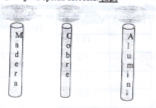 a)TCu=TAl=TMadb) TCu>TAl>TMad             c) TAl=TCu=TMadd)  TAl=TCu>TMade) TMad>TCu>TAl14. Se da una bobina de alambre con núcleo hueco. Un imán permanente se introduce a velocidad constante desde la derecha y sale por la izquierda. Durante el movimiento: (2p)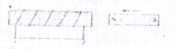 a)  no hay corriente en el alambre YZb)  e 1 flujo de electrones en el alambre YZ es de Y a Zc)  el flujo de electrones en el alambre YZ es de Z a Y d) el flujo de electrones en el alambre YZ es de X a Y y después de Y a Z.   e) el flujo de electrones en el alambre YZ es de Y a Z y después de Z a Y.15.   En la  práctica de  inducción electromagnética,  te  relación  entre la  Fem inducida con respecto al número de espiras es de  carácter(2p)a)cuadráticab)linealc)cúbicad)lineal por tramose)indiferenteI(mA)3.06.19.112.115.218.221.224.227.330.3V(V)12345678910Corriente del Amperimentro(mA)L1(cm)L2(cm)a)1.2415585b)0.3430570c)0.0450550d)-0.4475525e)-0.8490510Tiempo(s)Voltaje(mV)2.012.34.09.26.05.28.02.610.01.8